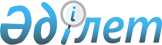 О внесении изменений и дополнений в постановление Правления Агентства Республики Казахстан по регулированию и надзору финансового рынка и финансовых организаций от 29 октября 2008 года № 170 "Об утверждении Правил осуществления деятельности организатора торгов с ценными бумагами и иными финансовыми инструментами"Постановление Правления Национального Банка Республики Казахстан от 28 июня 2013 года № 159. Зарегистрирован в Министерстве юстиции Республики Казахстан 5 августа 2013 года № 8608

      В целях совершенствования нормативных правовых актов Правление Национального Банка Республики Казахстан ПОСТАНОВЛЯЕТ:



      1. Внести в постановление Правления Агентства Республики Казахстан по регулированию и надзору финансового рынка и финансовых организаций от 29 октября 2008 года № 170 «Об утверждении Правил осуществления деятельности организаторов торгов с ценными бумагами и иными финансовыми инструментами» (зарегистрированное в Реестре государственной регистрации нормативных правовых актов под № 5406, опубликованное 14 января 2009 года в газете «Юридическая газета» № 5 (1602) следующие изменения и дополнения:



      в Правилах осуществления деятельности организатора торгов с ценными бумагами и иными финансовыми инструментами, утвержденных указанным постановлением:



      пункт 1 изложить в следующей редакции:

      «1. В Правилах осуществления деятельности организаторов торгов с ценными бумагами и иными финансовыми инструментами (далее – Правила) используются основные понятия, указанные в Законе Республики Казахстан от 2 июля 2003 года «О рынке ценных бумаг», а также следующие понятия:

      1) информационная система котировочной организации внебиржевого рынка ценных бумаг (далее - котировочная организация) - система обмена котировками ценных бумаг, эксплуатацию и поддержание которой осуществляет котировочная организация;

      2) котировка двусторонняя - котировка, включающая в себя как цену покупки, так и цену продажи финансового инструмента;

      3) исполнение сделки с финансовым инструментом (исполнение сделки) - осуществление расчетов по сделке с финансовым инструментом путем исполнения сторонами этой сделки вытекающих из нее обязательств;

      4) система подтверждения фондовой биржи (система подтверждения) - программно-технический комплекс фондовой биржи, позволяющий подключенным к нему лицам получать сведения о сделках с финансовыми инструментами, заключаемых или заключенных в торговой системе от имени данных лиц, по поручению данных лиц либо в интересах данных лиц или их клиентов, и на основе обработки полученных сведений передавать фондовой бирже подтверждения таких сделок (сообщения о соответствии условий заключаемых или заключенных сделок условиям, на которых или при которых такие сделки должны или могли быть заключены) либо отказы от подтверждения таких сделок;

      5) официальный список фондовой биржи (официальный список) - часть списка фондовой биржи, для включения в который и нахождения в котором финансовые инструменты и эмитенты данных финансовых инструментов соответствуют листинговым требованиям;

      6) торговая система фондовой биржи - комплекс материально-технических средств, внутренних документов фондовой биржи и иных необходимых активов и процедур, с использованием которых заключаются сделки с эмиссионными ценными бумагами и иными финансовыми инструментами между членами данной фондовой биржи;

      7) трейдер фондовой биржи - физическое лицо, уполномоченное на заключение сделок и выполнение иных действий от имени члена фондовой биржи с использованием торговой системы данной фондовой биржи;

      8) лот - это:

      единица торговли финансовым инструментом;

      количество финансового инструмента, которому равен или кратен размер заявки по данному финансовому инструменту;

      9) маркет-мейкер - член фондовой биржи, признанный фондовой биржей в качестве маркет-мейкера и принявший на себя обязательство объявлять и поддерживать котировки по финансовому инструменту в соответствии с внутренними документами фондовой биржи;

      10) инициатор допуска - организация, по инициативе которой финансовые инструменты допускаются к обращению в торговой системе фондовой биржи или в информационной системе котировочной организации;

      11) торговая площадка - часть торговой системы фондовой биржи, отличающаяся от ее других частей специфическими требованиями к участникам торгов и обращающимся финансовым инструментам, а также условиями заключения сделок с финансовыми инструментами и их исполнения;

      12) обращение в торговой системе - возможность того или иного финансового инструмента быть предметом сделки, заключаемой в торговой системе фондовой биржи;

      13) торговый день - установленный фондовой биржей период для всех финансовых инструментов или для их отдельных групп в пределах календарного дня, в течение которого могут заключаться сделки с финансовыми инструментами в ее торговой системе;

      14) участник торгов - член фондовой биржи, допущенный к заключению сделок с использованием торговой системы данной фондовой биржи и принимающий участие в организованных ею торгах;

      15) торговая сессия - часть торгового дня;

      16) организатор торгов - фондовая биржа или котировочная организация;

      17) поставка против платежа - метод исполнения сделок с финансовыми инструментами, при котором исполнение обязательств одной стороной сделки по поставке финансового инструмента невозможно без исполнения другой стороной сделки встречных обязательств по поставке денег и (или) иных финансовых инструментов, либо при котором исполнение обязательств стороной сделки по поставке финансовых инструментов невозможно без исполнения ее встречных требований по получению денег и (или) иных финансовых инструментов;

      18) уполномоченный орган - Комитет по контролю и надзору финансового рынка и финансовых организаций Национального Банка Республики Казахстан.»;



      пункт 7 изложить в следующей редакции: 

      «7. Помимо условий, предусмотренных пунктом 6 Правил, члены фондовой биржи:

      1) заключают сделки на проводимых фондовой биржей торгах с финансовыми инструментами только на принципах справедливой и равноправной торговли, не ущемляя интересы других членов фондовой биржи, эмитентов ценных бумаг и инвесторов;

      2) своевременно, полностью и наиболее оптимальным способом исполняют сделки, заключенные ими на проводимых фондовой биржей торгах с финансовыми инструментами, а также иные обязательства в соответствии с законодательством Республики Казахстан о рынке ценных бумаг и внутренними документами фондовой биржи;

      3) в своей деятельности руководствуются правилами этики фондовой биржи и принципами добросовестной конкуренции в отношении других членов фондовой биржи (их клиентов), своих клиентов и фондовой биржи, а также не оказывают прямого и косвенного воздействия на них в целях изменения их рыночного поведения.»; 



      пункт 10 изложить в следующей редакции:

      «10. Внутренними документами фондовой биржи предусмотрены условия и порядок приостановления или прекращения членства. Внутренними документами котировочной организации предусмотрены условия и порядок временного или постоянного исключения из информационной системы котировок, объявленных клиентами данной котировочной организации.

      Приостановление или прекращение действия лицензии на осуществление брокерской и (или) дилерской деятельности на рынке ценных бумаг (далее - лицензия), ранее выданной данному брокеру и (или) дилеру, является основанием для приостановления или прекращения его членства на всех фондовых биржах, временного или постоянного исключения из информационных систем всех котировочных организаций объявленных им котировок.

      Уполномоченный орган уведомляет организатора торгов о приостановлении или прекращении действия лицензии в день принятия соответствующего решения.

      Фондовая биржа отстраняет брокера и (или) дилера от участия в проводимых ею торгах финансовыми инструментами с даты получения указанного уведомления уполномоченного органа, за исключением такого участия в целях исполнения ранее заключенных им сделок или исполнения ранее возникших его обязательств.

      Фондовая биржа приостанавливает или прекращает членство брокера и (или) дилера, действие лицензии которого было приостановлено или прекращено, с даты получения уведомления уполномоченного органа о доведении его решения до сведения указанного брокера и (или) дилера. 

      Котировочная организация исключает из информационной системы все котировки, объявленные брокером и (или) дилером, действие лицензии которого было приостановлено или прекращено, с даты получения указанного уведомления.»;



      пункт 43 изложить в следующей редакции:

      «43. По каждому отдельному финансовому инструменту статус маркет-мейкера присваивается одному или нескольким брокерам и (или) дилерам – членам фондовой биржи.

      Порядок присвоения брокеру и (или) дилеру - члену фондовой биржи статуса маркет-мейкера включает следующие требования и процедуры:

      1) рассмотрение вопроса о присвоении члену фондовой биржи статуса маркет-мейкера осуществляется на основании письменного заявления данного члена фондовой биржи о присвоении статуса маркет-мейкера;

      2) решение о присвоении статуса маркет-мейкера или мотивированный отказ в присвоении такого статуса оформляется в виде письменного уведомления в течение трех календарных дней со дня получения заявления, указанного в подпункте 1) настоящего пункта, и доводится фондовой биржей до сведения члена фондовой биржи, подавшего данное заявление.»;



      дополнить пунктами 43-1 и 43-2 в следующей редакции:

      «43-1. Письменное заявление члена фондовой биржи о присвоении статуса маркет-мейкера содержит:

      1) наименование финансового инструмента (из числа финансовых инструментов, сделки с которыми он имеет право заключать на проводимых фондовой биржей торгах согласно категории его членства на фондовой бирже), по которому брокер и (или) дилер - член фондовой биржи намерен выполнять функции маркет-мейкера;

      2) дату, начиная с которой брокер и (или) дилер - член фондовой биржи намерен выполнять функции маркет-мейкера.

      Письменное уведомление фондовой биржи о присвоении статуса маркет-мейкера содержит сведения о дате, начиная с которой на брокера и (или) дилера - члена фондовой биржи, подавшего заявление, указанное в подпункте 1) пункта 43 Правил, возлагается исполнение обязанностей маркет-мейкера. 

      Исполнение обязанностей маркет-мейкера означает принятие брокером и (или) дилером - членом фондовой биржи на себя обязательств по соблюдению всех требований, предъявляемых к маркет-мейкерам (выполнению всех функций, возлагаемых на маркет-мейкеров) законодательством Республики Казахстан о рынке ценных бумаг и внутренними документами фондовой биржи.

      43-2. Фондовая биржа принимает решение об отказе брокеру и (или) дилеру - члену фондовой биржи в присвоении ему статуса маркет-мейкера, при возникновении одного из следующих оснований:

      1) несоответствие заявления брокера и (или) дилера - члена фондовой биржи требованиям пункта 43-1 Правил;

      2) несоблюдение брокером и (или) дилером - членом фондовой биржи норм законодательства Республики Казахстан о рынке ценных бумаг и (или) внутренних документов фондовой биржи;

      3) систематического (два и более раза в течение двенадцати последовательных месяцев) неисполнения брокером и (или) дилером - членом фондовой биржи его обязанностей маркет-мейкера по финансовым инструментам других наименований.»;



      пункты 44, 45 и 46 изложить в следующей редакции:

      «44. Маркет-мейкеры соблюдают следующие требования:

      1) объявляют и поддерживают двусторонние (в течение торгового дня) котировки по финансовым инструментам, по которым им присвоен статус маркет-мейкера в соответствии с внутренними документами фондовой биржи. Котировки могут объявляться и поддерживаться как за собственный счет маркет-мейкеров, так и за счет их клиентов (в соответствии с поручениями клиентов).

      Указанные котировки не могут отличаться от цен ранее заключенных в торговой системе сделок с данными финансовыми инструментами более чем на величину, установленную внутренними документами фондовой биржи;

      2) обеспечивают спрэды (различия) между объявленными ими ценами покупки и продажи финансовых инструментов, по которым им присвоен статус маркет-мейкера, не превышающие величины, установленной внутренними документами фондовой биржи;

      3) соблюдают иные требования, установленные внутренними документами фондовой биржи.

      45. Допускается изменение маркет-мейкером объявленных им двусторонних котировок по финансовым инструментам, по которым ему был присвоен статус маркет-мейкера, в любой момент торговой сессии в порядке, определенном внутренними документами фондовой биржи.

      46. Присвоение статуса маркет-мейкера:

      1) не накладывает на брокера и (или) дилера – члена фондовой биржи каких-либо обязанностей и ограничений в отношении иных финансовых инструментов, помимо тех, по которым ему присвоен статус маркет-мейкера, в торгах, с которыми он имеет право принимать участие; 

      2) не предоставляет брокеру и (или) дилеру - члену фондовой биржи каких-либо прав в отношении иных финансовых инструментов, помимо тех, по которым ему присвоен статус маркет-мейкера, в торгах, с которыми он имеет право принимать участие.»;



      дополнить пунктом 46-1 следующего содержания:

      «46-1. Фондовая биржа принимает решение о лишении ее члена статуса маркет-мейкера по финансовому инструменту, при возникновении одного из следующих оснований:

      1) изменения законодательства Республики Казахстан о рынке ценных бумаг и (или) внутренних документов фондовой биржи, препятствующее дальнейшей деятельности данного брокера и (или) дилера - члена фондовой биржи в качестве маркет-мейкера;

      2) возникновение ситуаций, которые делают невозможным дальнейшее обращение финансовых инструментов в торговой системе фондовой биржи;

      3) несоблюдение брокером и (или) дилером - членом фондовой биржи норм законодательства Республики Казахстан о рынке ценных бумаг, внутренних документов фондовой биржи; 

      4) неисполнение брокером и (или) дилером - членом фондовой биржи его обязанностей маркет-мейкера по финансовым инструментам любого наименования;

      5) добровольного отказа брокера и (или) дилера – член фондовой биржи от статуса маркет-мейкера и предоставление им фондовой бирже соответствующего письменного заявления о добровольном отказе.

      Фондовая биржа в течение трех календарных дней принимает решение о лишении ее члена статуса маркет-мейкера по основанию, предусмотренному подпунктом 5) настоящего пункта только при условии выполнения данным членом требования, установленного пунктом 47 Правил. 

      Решение фондовой биржи о лишении брокера и (или) дилера - члена фондовой биржи статуса маркет-мейкера оформляется в виде письменного извещения и в течение трех календарных дней со дня его принятия доводится фондовой биржей до сведения данного брокера и (или) дилера - члена фондовой биржи.

      Письменное извещение фондовой биржи о лишении брокера и (или) дилера - члена фондовой биржи статуса маркет-мейкера содержит сведения о дате, начиная с которой данный брокер и (или) дилер - член фондовой биржи освобождается от исполнения обязанностей маркет-мейкера по финансовому инструменту.»;



      пункты 47, 48 и 49 изложить в следующей редакции:

      «47. В случае добровольного отказа брокера и (или) дилера – члена фондовой биржи от статуса маркет-мейкера по финансовому инструменту фондовая биржа принимает решение о его лишении статуса маркет-мейкера по финансовому инструменту, но не ранее чем по истечении тридцати торговых дней со дня присвоения данному брокеру и (или) дилеру – члену фондовой биржи статуса маркет-мейкера по данному финансовому инструменту. 

      48. Фондовая биржа уведомляет уполномоченный орган и других брокеров и (или) дилеров – членов данной фондовой биржи о начале (прекращении) выполнения брокером и (или) дилером - членом фондовой биржи функций маркет-мейкера, в день направления соответствующего уведомления о присвоении (лишении) статуса маркет-мейкера данному члену фондовой биржи.

      49. Сбой в работе торговой системы является основанием для освобождения участника торгов от обязательств по заключению сделок с финансовыми инструментами, вытекающих из котировок (заявок), объявленных им до наступления сбоя, при условии представления им администратору торговой системы уведомления о необходимости его освобождения от вышеуказанных обязательств, с указанием котировок (заявок), подлежащих удалению из торговой системы. Данное уведомление оформляется в письменном виде, регистрируется в журнале исходящей документации участника торгов и отправляется почтой и (или) нарочно, и (или) электронной почтой, и (или) факсимильным, и (или) телексным, и (или) телеграфным сообщением или иными возможными видами связи в момент возникновения основания отправки такого уведомления.

      Решение об отказе в освобождении или освобождении от обязательств участника торгов принимается администратором торговой системы. 

      В случае принятия решения об освобождении администратор торговой системы удаляет из торговой системы все котировки (заявки) данного участника торгов, указанные в уведомлении.»;



      заголовок главы 10 изложить в следующей редакции:

      «10. Система подтверждения фондовой биржи»;



      пункты 53, 54 и 55 изложить в следующей редакции:

      «53. Кастодианы, обслуживающие накопительные пенсионные фонды, инвестиционные фонды, специальные финансовые компании Республики Казахстан, подключаются к системе подтверждения фондовой биржи с целью осуществления контроля за целевым размещением (использованием) активов указанных клиентов.

      54. Сделка с финансовыми инструментами, которая была заключена по торговому счету, предназначенному для заключения сделок в интересах и за счет пенсионных активов, активов акционеров или держателей паев инвестиционного фонда, выделенных активов специальной финансовой компании, и которая не была подтверждена обслуживающим кастодианом (по которой поступил отказ кастодиана от подтверждения либо подтверждение не поступило в сроки, установленные внутренними документами фондовой биржи), не подлежит исполнению за счет указанных активов накопительного пенсионного фонда, инвестиционного фонда или специальной финансовой компании. 

      Сделка с финансовыми инструментами, которая не была подтверждена обслуживающим пользователем системы подтверждения (по которой поступил отказ от подтверждения либо подтверждение не поступило в сроки, установленные внутренними документами фондовой биржи), исполняется за счет собственных активов заключившего ее члена фондовой биржи в порядке и на условиях, установленных гражданским законодательством Республики Казахстан и внутренними документами фондовой биржи.

      55. Порядок исполнения сделок с финансовыми инструментами, заключенных в торговой системе фондовой биржи, определяется ее внутренними документами, которые содержат, помимо иных возможных условий, следующие условия по сделкам с финансовыми инструментами:

      1) исполнение сделок с ценными бумагами осуществляется в системе учета центрального депозитария в порядке, установленном законодательством Республики Казахстан о рынке ценных бумаг и сводом правил центрального депозитария;

      2) исполнение сделок купли-продажи финансовых инструментов осуществляется по принципу «поставка против платежа» одним из следующих способов:

      в режиме реального времени, на основании каждой отдельной сделки без проведения взаимозачета требований и обязательств по другим сделкам членов фондовой биржи в порядке очередности их регистрации в торговой системе;

      по итогам торгов, на основании чистых позиций (нетто-требований и (или) нетто-обязательств), определенных по результатам осуществления взаимозачета требований и обязательств по ранее заключенным отдельным членом фондовой биржи сделкам, и подлежащих исполнению в текущий день;

      3) исполнение сделок купли-продажи финансовых инструментов осуществляется по иным принципам, методам и способам, применяемым клиринговой организацией, обслуживающей фондовую биржу.».



      2. Настоящее постановление вводится в действие по истечении десяти календарных дней после дня его первого официального опубликования. 



      3. Акционерному обществу «Казахстанская фондовая биржа» в течение шестидесяти календарных дней со дня введения в действие настоящего постановления привести свои внутренние документы в соответствие с требованиями настоящего постановления.      Председатель

      Национального Банка                        Г. Марченко
					© 2012. РГП на ПХВ «Институт законодательства и правовой информации Республики Казахстан» Министерства юстиции Республики Казахстан
				